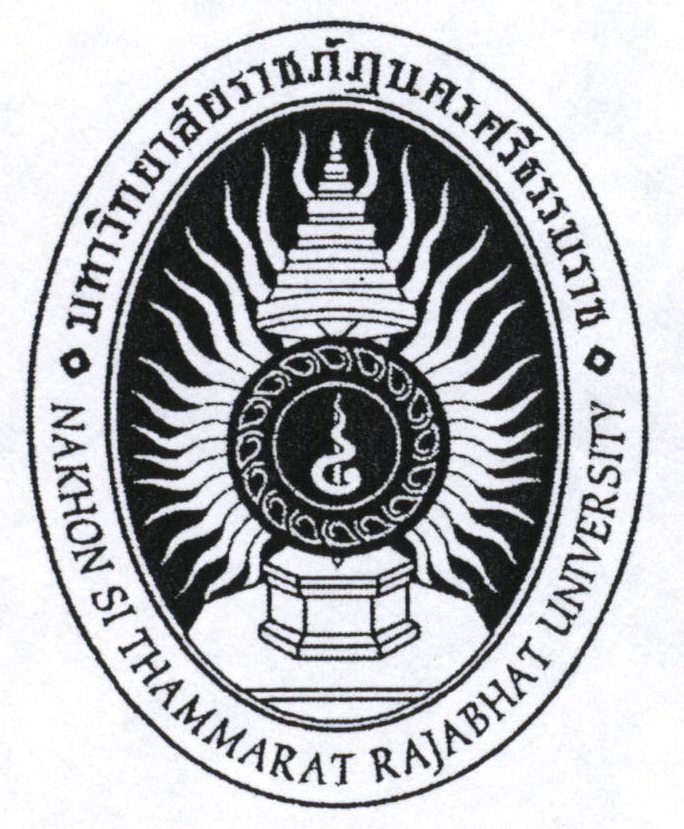 หมวดที่ 1  ข้อมูลทั่วไป1. รหัสและชื่อรายวิชา    1025803   	การปฏิบัติงานวิชาชีพครูในสถานศึกษา 1     6(450)Professional Teaching Practice I2.  หลักสูตรและประเภทของรายวิชา    วิชาบังคับเรียนทุกสาขาวิชาในหลักสูตรครุศาสตรบัณฑิต   3.  อาจารย์ผู้รับผิดชอบรายวิชา/อาจารย์ที่ปรึกษาการฝึกประสบการณ์     ภาคสนาม    คณะกรรมการฝ่ายฝึกประสบการณ์วิชาชีพครู และอาจารย์นิเทศก์ทุกคน4.  ภาคการศึกษา/ชั้นปีที่กำหนดให้มีการฝึกประสบการณ์ภาคสนามตามแผนการศึกษาของหลักสูตร         ภาคการศึกษาที่ 1 ชั้นปีที่ 55.  วันที่จัดทำหรือปรับปรุงรายละเอียดของรายวิชาปฏิบัติการภาคสนามครั้งล่าสุด      วันที่ 11 เมษายน 2561หมวดที่ 2  จุดมุ่งหมายและวัตถุประสงค์1.  จุดมุ่งหมายของประสบการณ์ภาคสนาม เพื่อให้นักศึกษา1.1 จัดทำแผนและจัดการเรียนรู้ในรายวิชาที่สอดคล้องกับสาขาวิชาที่เรียนได้อย่างมีคุณภาพ	1.2 เลือกใช้หรือผลิตสื่อ และนวัตกรรมที่สอดคล้องกับการจัดเรียนรู้ได้อย่างมีคุณภาพ    	1.3  ดำเนินการวัดและประเมินผลการเรียนรู้ได้ตามสภาพจริง    	1.4 จัดทำบันทึกและรายงานผลการจัดการเรียนรู้ได้	1.5 ทำวิจัยเพื่อพัฒนาการเรียนรู้ได้อย่างมีประสิทธิภาพ	1.6 ดำเนินงานการการดูแลช่วยเหลือนักเรียนได้อย่างเป็นระบบและเหมาะสม		1.7 จัดทำโครงการส่งเสริมวิชาการและรายงานผลการดำเนินงานได้อย่างมีคุณภาพ		1.8 ปฏิบัติงานครูด้านอื่นๆ ที่ไม่ใช่งานสอนโดยตรงได้ถูกต้อง		1.9 เข้าร่วมสัมมนาทางการศึกษาได้อย่างเหมาะสม		1.10 มีเจตคติที่ดีและศรัทธาต่อวิชาชีพครู2.  วัตถุประสงค์ของการพัฒนาหรือปรับปรุงประสบการณ์ภาคสนาม    เพื่อให้ผู้เรียนสามารถบูรณาการความรู้ทั้งหมดที่ได้จากการเรียน สำหรับปฏิบัติงานด้านการจัดการเรียนรู้ ผลิตสื่อ การจัดกิจกรรมพัฒนาผู้เรียนและปฏิบัติงานอื่นๆ ในโรงเรียนให้สอดคล้องกับเกณฑ์มาตรฐานวิชาชีพครูของคุรุสภา/มาตรฐานคุณวุฒิระดับระดับปริญญาตรี สาขาครุศาสตร์ (หลักสูตรห้าปี)หมวดที่ 3  การพัฒนาผลการเรียนรู้1.  ด้านคุณธรรม  จริยธรรม    1.1  ผลการเรียนรู้  ด้านคุณธรรม  จริยธรรม   	1)  มีพฤติกรรมที่แสดงออกด้านคุณธรรม จริยธรรม สำหรับครู 	2)  มีจรรยาบรรณวิชาชีพครู       1.2	กลยุทธ์การสอนที่ใช้พัฒนาการเรียนรู้ด้านคุณธรรมและจริยธรรม	          กำหนดให้มีวัฒนธรรมองค์กรเพื่อเป็นการปลูกฝังให้นักศึกษามีระเบียบวินัย โดยเน้นการทำงาน ส่งงาน ให้ตรงเวลา มีความซื่อสัตย์โดยต้องไม่กระทำการทุจริต เช่น คัดลอกข้อมูลของผู้อื่นโดยไม่อ้างอิง เป็นต้น นอกจากนี้อาจารย์นิเทศก์ ครูพี่เลี้ยงทุกคนและผู้เกี่ยวข้องทุกฝ่ายต้องบูรณาการเรื่องคุณธรรมจริยธรรม ในการนิเทศการดำเนินงานเกี่ยวกับการปฏิบัติงานวิชาชีพครูของนักศึกษา เพื่อเป็นแบบอย่างที่ดีแก่นักศึกษารวมทั้งมีการจัดกิจกรรมส่งเสริมคุณธรรมจริยธรรม เช่น การยกย่องนักศึกษาที่ทำดี ทำประโยชน์แก่ส่วนรวม เสียสละ  เป็นต้น	 1.3	กลยุทธ์การประเมินผลการเรียนรู้ด้านคุณธรรมและจริยธรรม	1) ประเมินโดยใช้แบบประเมินคุณลักษณะความเป็นครูที่มีรายการครอบคลุมพฤติกรรมที่เกี่ยวข้อง	2)  ประเมินจากการสังเกต  ตรวจผลงาน และสัมภาษณ์ผู้เกี่ยวข้อง	3) ประเมินโดยผู้เกี่ยวข้องหลายฝ่าย ได้แก่ ผู้บริหารโรงเรียน ครูพี่เลี้ยง อาจารย์นิเทศก์วิชาเอกและอาจารย์นิเทศก์วิชาชีพครู2.  ด้านความรู้	2.1 ผลการเรียนรู้ด้านความรู้ บูรณาการของความรู้เกี่ยวกับการศึกษาและวิชาชีพครู  ได้แก่                 ความรู้วิชาชีพครูตามที่คุรุสภากำหนด	1.1)  ภาษาและเทคโนโลยีสำหรับครู                1.2)  การพัฒนาหลักสูตร	1.3)  การจัดการเรียนรู้	1.4)  จิตวิทยาสำหรับครู	1.5)  การวัดและประเมินผลการศึกษา	1.6)  การบริหารจัดการในห้องเรียน	1.7)  การวิจัยทางการศึกษา	1.8)  นวัตกรรมและเทคโนโลยีสารสนเทศทางการศึกษา	1.9)  ความเป็นครู	2)	ความรู้เชิงบูรณาการระหว่างวิชาชีพครูกับวิชาชีพเฉพาะ	2.1)  จิตวิทยาครูสำหรับการจัดการเรียนรู้แต่ละระดับการศึกษาและวิชาเอก	2.2)  การพัฒนาหลักสูตรวิชาเฉพาะสำหรับการจัดการเรียนรู้แต่ละระดับการศึกษาและ			วิชาเอก	2.3)  การจัดการเรียนรู้วิชาเฉพาะสำหรับการจัดการเรียนรู้แต่ละระดับการศึกษาและ		   วิชาเอก	2.4)  การจัดการชั้นเรียนแต่ละระดับการศึกษาและวิชาเอก	2.5)  นวัตกรรมเทคโนโลยีสารสนเทศและการสื่อสารทางการศึกษาสำหรับการจัดการ  เรียนรู้แต่ละระดับการศึกษาและวิชาเอก	2.6)  การวัดและประเมินผลการศึกษาวิชาเฉพาะสำหรับการจัดการเรียนรู้แต่ละระดับ                       การศึกษาและวิชาเอก	2.2  กลยุทธ์การสอนที่ใช้พัฒนาการเรียนรู้ด้านความรู้	1) จัดปฐมนิเทศ สัมมนาระหว่างและหลังการฝึกประสบการณ์วิชาชีพครู	  2) ปฏิบัติการจัดการเรียนรู้และงานครูอื่นๆ ร่วมกับครูพี่เลี้ยง      2.3  กลยุทธ์การประเมินผลการเรียนรู้ด้านความรู้	  1)  พิจารณาจากแบบวัดและประเมินผลด้านต่างๆ ที่เกี่ยวข้อง  2) ประเมินผลการปฏิบัติงานวิชาชีพครูตลอดภาคการศึกษาจากรายงานสรุปผลการจัดการปฏิบัติการสอนและสรุปผลงานอื่นๆที่ได้ปฏิบัติมาตลอดภาคการศึกษา 3.  ด้านทักษะทางปัญญา	 3.1  ผลการเรียนรู้ด้านทักษะทางปัญญา		  1)	สามารถคิดค้นหาข้อเท็จจริง ทำความเข้าใจ และประเมินข้อมูลสารสนเทศและแนวคิดจากแหล่งข้อมูลที่หลากหลาย เพื่อใช้ในการปฏิบัติงานสอนและงานครู รวมทั้งการวินิจฉัยผู้เรียนและการวิจัยเพื่อพัฒนาผู้เรียน		2)	สามารถคิดแก้ปัญหาในการจัดการเรียนรู้ที่มีความสลับซับซ้อน เสนอทางออกและนำไปสู่การแก้ไขได้อย่างสร้างสรรค์ 		3)	มีความเป็นผู้นำทางปัญญาในการคิดพัฒนาการจัดการเรียนรู้อย่างสร้างสรรค์และมีวิสัยทัศน์	3.2	กลยุทธ์การสอนที่ใช้ในการพัฒนาการเรียนรู้ด้านทักษะทางปัญญา		1) การวิเคราะห์ผู้เรียน หลักสูตรและเนื้อหาวิชาเพื่อจัดกระบวนการเรียนรู้		2) วิเคราะห์กรณีศึกษาและสะท้อนความคิดการวิเคราะห์ผลงานต่าง ๆ		3) การถอดบทเรียนจากประสบการณ์การเรียนรู้เพื่อใช้ในการพัฒนางานและการสร้างองค์ความรู้ด้วยตนเอง		4) วิเคราะห์ผู้เรียน สภาพปัญหา ความต้องการ เพื่อนำไปสู่การออกแบบกระบวนการวิจัย                 พัฒนาการเรียนรู้ของผู้เรียน		5)  ดำเนินการดูแลช่วยเหลือนักเรียน ตามระบบการดูแลช่วยเหลือนักเรียนและรายงานผล		6) ดำเนินงานโครงการส่งเสริมวิชาการและรายงานผลการดำเนินงาน		7) ส่งเสริมให้มีการเผยแพร่ผลงานวิจัย นวัตกรรมการเรียนการสอนและให้มีการเรียนรู้                 ร่วมกัน   	3.3	กลยุทธ์การประเมินผลการเรียนรู้ด้านทักษะทางปัญญา                                      	  1) ประเมินตามสภาพจริงจากผลงานและการปฏิบัติของนักศึกษา ได้แก่ แผนการจัดการเรียนรู้ การจัดการเรียนรู้ การออกแบบกระบวนการวิจัยเพื่อพัฒนาการเรียนรู้ของผู้เรียน ผลงานวิจัย นวัตกรรมการเรียนการสอน การดูแลช่วยเหลือนักเรียนหรือการศึกษาผู้เรียนรายกรณี การดำเนินโครงการส่งเสริมวิชาการและรายงานผลโครงการ  		2) พิจารณาโดยใช้แบบวัดและประเมินผลด้านต่างๆที่เกี่ยวข้อง จากรายงานสรุปผลการจัดการปฏิบัติการสอนและสรุปผลงานอื่นๆ ที่ได้ฝึกปฏิบัติมาตลอดภาค 4.  ทักษะความสัมพันธ์ระหว่างบุคคลและความรับผิดชอบ	  4.1  ผลการเรียนรู้ด้านทักษะความสัมพันธ์ระหว่างบุคคล และความรับผิดชอบ	      1)  มีความไวในการรับความรู้สึกของผู้เรียนด้วยความเข้าใจ และความรู้สึกเชิงบวก มีวุฒิภาวะทางอารมณ์และทางสังคม	2)  มีความเอาใจใส่ มีส่วนช่วยเหลือและเอื้อต่อการแก้ปัญหาความสัมพันธ์ในกลุ่มและระหว่างกลุ่มผู้เรียนได้อย่างสร้างสรรค์	3)  มีความสัมพันธ์ที่ดีกับผู้เรียน เป็นผู้นำและผู้ตามที่มีความรับผิดชอบต่อส่วนรวมทั้งด้านเศรษฐกิจสังคมและสิ่งแวดล้อม4.2	กลยุทธ์การสอนที่ใช้ในการพัฒนาการเรียนรู้ด้านทักษะความสัมพันธ์ระหว่างบุคคลและความรับผิดชอบ		   กำหนดกิจกรรมการฝึกประสบการณ์วิชาชีพครูให้มีการทำงานเป็นกลุ่ม การทำงานที่ต้องประสานงานกับผู้อื่นข้ามวิชาเอกหรือต้องค้นคว้าหาข้อมูลจากการสัมภาษณ์บุคคลอื่นหรือผู้มีประสบการณ์โดยมีความคาดหวังในผลการเรียนรู้ด้านทักษะความสัมพันธ์ระหว่างตัวบุคคล4.3	กลยุทธ์การประเมินผลการเรียนรู้ด้านทักษะความสัมพันธ์ระหว่างบุคคลและความรับผิดชอบ		ประเมินจากพฤติกรรมและการแสดงออกของนักศึกษาในการนำเสนอผลการ         ฝึกประสบการณ์ การสัมมนาและสังเกตจากพฤติกรรมที่แสดงออกในการร่วมกิจกรรมต่างๆ และความครบถ้วนชัดเจน ตรงประเด็นของข้อมูล ตามแบบวัดและประเมินผลที่เกี่ยวข้อง5. ด้านทักษะการวิเคราะห์เชิงตัวเลข การสื่อสารและการใช้เทคโนโลยีสารสนเทศ	5.1	ผลการเรียนรู้ด้านทักษะการวิเคราะห์เชิงตัวเลข การสื่อสารและการใช้เทคโนโลยีสารสนเทศ	1)  มีความไวในการวิเคราะห์และเข้าใจข้อมูลสารสนเทศที่ได้รับจากผู้เรียนอย่างรวดเร็ว       		ทั้งที่เป็นตัวเลขเชิงสถิติหรือคณิตศาสตร์ ภาษาพูดหรือภาษาเขียน	2)  มีความสามารถในการใช้ดุลยพินิจที่ดีในการประมวลผล แปลความหมาย และเลือกใช้ข้อมูลสารสนเทศที่เกี่ยวข้องกับวิชาที่สอนและงานครูที่รับผิดชอบโดยใช้เทคโนโลยีสารสนเทศได้ดี   3)  มีความสามารถในการสื่อสารกับผู้เรียน เพื่อนร่วมวิชาชีพอย่างมีประสิทธิภาพ ทั้งการพูด      การเขียนและการนำเสนอด้วยรูปแบบที่เหมาะสมกับกลุ่มเป้าหมาย	5.2	กลยุทธ์การสอนที่ใช้ในการพัฒนาการเรียนรู้ด้านทักษะการวิเคราะห์เชิงตัวเลขการสื่อสาร          และการใช้เทคโนโลยี	1) ให้นักศึกษาได้วิเคราะห์ข้อมูลเพื่อดำเนินงานสอนและงานอื่นๆ ให้วิเคราะห์สถานการณ์		จำลองและสถานการณ์เสมือนจริง และนำเสนอการแก้ปัญหาที่เหมาะสม เรียนรู้เทคนิคการ		ประยุกต์เทคโนโลยีสารสนเทศในหลากหลายสถานการณ์	2) จัดกิจกรรมสัมมนาการปฏิบัติงานวิชาชีพครูที่ให้นักศึกษาได้ออกแบบนำเสนอผลการศึกษา 		การปฏิบัติงานด้วยสื่อเทคโนโลยีและรูปแบบที่หลากหลาย	5.3	กลยุทธ์การประเมินผลการเรียนรู้ด้านการวิเคราะห์เชิงตัวเลข การสื่อสารและการใช้เทคโนโลยี	1)  ประเมินจากเทคนิคการนำเสนอ  การจัดการเรียนรู้ โดยใช้เทคโนโลยีสารสนเทศหรือ		คณิตศาสตร์และสถิติ	2)  ประเมินจากความสามารถในการอธิบายการอภิปรายกรณีศึกษาต่างๆ ที่มีการนำเสนอต่อ		ชั้นเรียน การจัดกิจกรรมการเรียนรู้		3)  ประเมินจากการตรวจผลงานที่เกี่ยวข้อง6.  ด้านทักษะการจัดการเรียนรู้	6.1  ผลการเรียนรู้ด้านการจัดการเรียนรู้	1)  มีความเชี่ยวชาญในการจัดการเรียนรู้ที่มีรูปแบบหลากหลาย ทั้งรูปแบบที่เป็นทางการ               รูปแบบกึ่งทางการและรูปแบบไม่เป็นทางการอย่างสร้างสรรค์	2)  มีความเชี่ยวชาญในการจัดการเรียนรู้สำหรับผู้เรียนที่หลากหลายทั้งผู้เรียนที่มีความสามารถพิเศษที่มีความสามารถปานกลาง และผู้เรียนที่มีความต้องการพิเศษอย่างมีนวัตกรรม   	3)  มีความเชี่ยวชาญในการจัดการเรียนรู้ในสาขาวิชาที่จะสอนอย่างบูรณาการ	6.2	กลยุทธ์การสอนที่ใช้ในการพัฒนาการเรียนรู้ด้านการจัดการเรียนรู้		1)  การปฏิบัติการสอนในสถานศึกษา 		2)  การนิเทศจากอาจารย์นิเทศและครูพี่เลี้ยง	6.3	กลยุทธ์การประเมินผลการเรียนรู้ด้านทักษะการจัดการเรียนรู้1)  ประเมินโดยใช้แบบประเมินความสามารถในการจัดการเรียนรู้ และที่เกี่ยวข้อง	2)  ประเมินโดยการสังเกต สัมภาษณ์นักเรียนและผู้ที่เกี่ยวข้อง และตรวจแผนการจัดการ               เรียนรู้และบันทึกหลังจัดการเรียนรู้	3) ประเมินการจัดการเรียนรู้ โดยผู้เรียน ตนเอง ครูพี่เลี้ยงและอาจารย์นิเทศหมวดที่ 4  ลักษณะและการดำเนินงาน1.  คำอธิบายรายวิชา  1025803  การปฏิบัติงานวิชาชีพครูในสถานศึกษา 1   (Professional Teaching Practice I)   ปฏิบัติงานในหน้าที่ครู การจัดการเรียนรู้ในวิชาเฉพาะงานสนับสนุนการเรียนการสอนการวิจัยพัฒนาผู้เรียน และงานโครงการเฉพาะอื่นๆ ภายใต้การนิเทศของอาจารย์ประจำหลักสูตร อาจารย์ผู้สอนหรือผู้ที่ได้รับมอบหมายจากคณะครุศาสตร์ และครูพี่เลี้ยงในสถานศึกษา รวบรวมและสรุปผลการปฏิบัติงานด้านต่างๆ นำเสนอในช่วงการสัมมนาระหว่างและหลังการปฏิบัติงานวิชาชีพครู2.	กิจกรรมของนักศึกษา		             ฝึกงานสอนและงานครูด้านอื่นๆ เป็นระยะเวลา 1 ภาคเรียน โดยปฏิบัติการสอน 8 - 12 ชั่วโมงต่อสัปดาห์และงานอื่นๆในโรงเรียนที่เกี่ยวข้องกับนักเรียน เช่น งานวิชาการ งานด้านกิจการนักเรียน งานธุรการ งานบริหารทรัพยากรมนุษย์ งานประชาสัมพันธ์  งานทะเบียน งานครูประจำชั้น หรืองานอื่นๆ ที่ได้รับมอบหมาย3. งานที่นักศึกษาได้รับมอบหมาย     3.1. การพัฒนาตนเองและคุณลักษณะความเป็นครู     1) ดำเนินการประเมินตนเองตามแบบที่กำหนด     2) บันทึกข้อมูลพื้นฐานเกี่ยวกับตนเอง โรงเรียนฝึกประสบการณ์วิชาชีพครู     3) จัดทำแผนปฏิบัติงานตามกรอบภาระงานและงานอื่นที่โรงเรียนมอบหมาย	     4) บันทึกการปฏิบัติงานประจำสัปดาห์และพัฒนาคุณลักษณะความเป็นครู   3.2  งานการจัดการเรียนรู้     1) สังเกตการสอนของเพื่อนนักศึกษา /ครูประจำการและวิเคราะห์ผล     2) ศึกษาวิเคราะห์หลักสูตรและจัดการทำแผนการจัดการเรียนรู้ 3) จัดการเรียนรู้ตามแผนและรายงานผลการจัดการเรียนรู้และสอนซ่อมเสริม 4) วางแผนและดำเนินการจัดป้ายนิเทศตามสาระ/วิชาที่รับผิดชอบและ ตามเหตุการณ์/วันสำคัญ   3.3 การวิจัยเพื่อพัฒนาการเรียนรู้     1) สำรวจสภาพปัญหาของการจัดการเรียนรู้ตามกลุ่มสาระที่รับผิดชอบ     2) ศึกษาวิเคราะห์ปัญหาและแนวทางในการแก้ปัญหาการจัดการเรียนรู้     3) เขียนเค้าโครงวิจัยเพื่อพัฒนาการเรียนรู้     4) ดำเนินการวิจัย     5) เขียนรายงานการวิจัย  3.4  การดำเนินงานโครงการส่งเสริมวิชาการ (รายโรงเรียน)  1)  ศึกษาบริบทความต้องการจำเป็นในการทำโครงการส่งเสริมวิชาการ  2) เขียนโครงการและเสนอโครงการ  3) เตรียมการ/วางแผนดำเนินการ  4) จัดกิจกรรม/ดำเนินโครงการ  5) ประเมินและรายงานผลโครงการ     3.5  ระบบดูแลช่วยเหลือนักเรียน/การศึกษาผู้เรียนรายกรณี            1) ศึกษาและวางแผนการดำเนินงานระบบดูแลช่วยเหลือนักเรียน/การศึกษาผู้เรียนรายกรณี            2) ปฏิบัติงาน/ดำเนินงานระบบดูแลช่วยเหลือนักเรียน       	- การรู้จักผู้เรียนเป็นรายบุคคล		- การคัดกรอง	- การส่งเสริมนักเรียน	- การป้องกันและแก้ไข	- การส่งต่อหรือการศึกษาผู้เรียนเป็นรายกรณี           3) วิเคราะห์ สรุปข้อมูลและรายงานผลการดำเนินงาน           4) จัดทำรายงานการดำเนินงานระบบดูแลช่วยเหลือนักเรียน/การศึกษาผู้เรียนเป็นรายกรณี4.  การติดตามผลการเรียนรู้การฝึกประสบการณ์ภาคสนามของนักศึกษา  	5.  บทบาทของผู้เกี่ยวข้องกับการฝึกประสบการณ์ภาคสนามของนักศึกษา       การฝึกประสบการณ์ภาคสนามของนักศึกษาจะบรรลุเป้าหมายที่กำหนดไว้ได้ จะต้องประกอบด้วยองค์กรที่มีประสิทธิภาพ  โดยเฉพาะด้านบุคลากรซึ่งประกอบด้วยบุคคลหลายฝ่ายที่สำคัญคือ ฝ่ายฝึกประสบการณ์วิชาชีพครู (Training Experience of Education) อาจารย์นิเทศก์ (Supervisor) ครูพี่เลี้ยง (Classroom Cooperating Teacher) และผู้บริหารโรงเรียนฝึก-ประสบการณ์วิชาชีพ (School Admistrator) โดยแบ่งบุคลากรที่เกี่ยวข้องเป็น 2 ฝ่าย และแต่ละฝ่ายมีบทบาทหน้าที่ดังนี้5.1  ฝ่ายมหาวิทยาลัย  แบ่งเป็น                   5.1.1  คณะกรรมการฝ่ายฝึกประสบการณ์วิชาชีพครู  ประกอบด้วยรองคณบดีคณะครุศาสตร์ที่ได้รับมอบหมาย กรรมการประจำหลักสูตร และอาจารย์คณะครุศาสตร์ที่เกี่ยวข้องมีบทบาทและหน้าที่  ดังนี้	1) วางแผนการฝึกประสบการณ์ภาคสนามทุกขั้นตอนของนักศึกษาตลอดหลักสูตร	2) จัดอาจารย์นิเทศก์ของการฝึกประสบการณ์ภาคสนามทุกขั้นตอน	3) เสนอชื่อโรงเรียนฝึกประสบการณ์วิชาชีพครูและวันเวลาออกไปนิเทศ   	4) จัดทำแบบบันทึกและแบบประเมินการฝึกประสบการณ์ภาคสนาม	5) จัดทำคู่มือการฝึกประสบการณ์ภาคสนาม	6) ร่วมปฐมนิเทศและสัมมนานักศึกษาทั้งก่อน ระหว่างและหลังการฝึกประสบการณ์ภาคสนาม  7) กำหนดบทบาทหน้าที่ของอาจารย์นิเทศก์และครูพี่เลี้ยง 8) ประชุมทำความเข้าใจกับครูพี่เลี้ยง อาจารย์นิเทศก์	 9) ประมวลและตัดสินผลการฝึกประสบการณ์ภาคสนาม10) ปรับปรุงการจัดประสบการณ์ภาคสนามให้บังเกิดผลต่อการพัฒนาคุณภาพนักศึกษามากยิ่งขึ้น11) พิจารณาแก้ปัญหา ให้ข้อเสนอแนะที่เป็นประโยชน์และสร้างสรรค์ต่อการฝึก                              ประสบการณ์                  5.1.2  อาจารย์นิเทศก์ เป็นอาจารย์ที่ได้รับการแต่งตั้งจากมหาวิทยาลัยให้เป็นอาจารย์	นิเทศก์ แบ่งเป็นอาจารย์นิเทศก์วิชาเอกและอาจารย์นิเทศก์วิชาชีพครูมีบทบาท	และหน้าที่  ดังนี้	 1) ปฐมนิเทศนักศึกษาและส่งมอบนักศึกษาไปประจำโรงเรียนในวันแรกของ		 การฝึกประสบการณ์ภาคสนาม	 2) เป็นตัวแทนของมหาวิทยาลัยในการประสานงาน กับโรงเรียนเกี่ยวกับการ          	 ฝึกประสบการณ์ภาคสนามของนักศึกษา		 3) เป็นที่ปรึกษาและให้คำแนะนำแก่นักศึกษาเพื่อแก้ปัญหาการทั้งด้านการ	ปฏิบัติงานและการปฏิบัติงานให้เป็นไปตามคุณลักษณะความเป็นครูตามกรอบ	ภาระงานที่กำหนด	     4) ให้คำแนะนำการปฏิบัติงานวิชาชีพครูทุกๆ ด้าน โดยอาจารย์นิเทศวิชาเอก                              เน้นการนิเทศด้านการจัดการเรียนรู้ และการวิจัยเพื่อพัฒนาการเรียนรู้ส่วน	อาจารย์นิเทศวิชาชีพครู เน้นการประสานงานกับโรงเรียน การนิเทศงานด้าน	การดำเนินงานโครงการส่งเสริมวิชาการ การศึกษารายกรณี  การพัฒนาตนเอง	ของนักศึกษาในการเรียนรู้และการฝึกปฏิบัติงานด้านอื่นๆ ของโรงเรียน    5) เสนอข้อคิดเห็นที่เป็นประโยชน์ต่อการพัฒนากระบวนการจัดประสบการณ์  	ภาคสนาม		6)  สร้างสัมพันธภาพที่ดีระหว่างโรงเรียนกับมหาวิทยาลัย นักศึกษากับมหาวิทยาลัยและ                             โรงเรียนกับนักศึกษาและบุคลากรในโรงเรียน	   7) นิเทศและประเมินการปฏิบัติงานวิชาชีพครูของนักศึกษาตามระยะที่กำหนด		   8) ร่วมสรุปผลการประเมินการฝึกประสบการณ์ภาคสนาม	5.2 ฝ่ายโรงเรียน แบ่งเป็น               5.2.1 ผู้บริหารโรงเรียน           ผู้บริหารโรงเรียน หมายถึง หัวหน้าสถานศึกษาหรือผู้ที่ได้รับมอบหมายจากหัวหน้าสถานศึกษาให้ปฏิบัติหน้าที่รับผิดชอบเป็นผู้ที่มีบทบาทสำคัญยิ่งในการปฏิบัติงานวิชาชีพครูในสถานศึกษาซึ่งอาจจำแนกบทบาทหน้าที่ของผู้บริหารโรงเรียน	   1) ด้านการจัดการปฏิบัติการสอนในสถานศึกษาในโรงเรียน	   1.1) ให้ความร่วมมือกับมหาวิทยาลัยในการผลิตครูเพื่อให้สอดคล้องกับความ                                  ต้องการของผู้ใช้ครู		1.2) ให้ใช้โรงเรียนเป็นสถานที่ฝึกประสบการณ์ภาคสนามของนักศึกษา	    1.3) มีส่วนร่วมในการดำเนินงานที่เกี่ยวข้องกับการจัดประสบการณ์ภาคสนาม                                         ให้คำแนะนำ ข้อเสนอแนะและเข้าประชุมอย่างน้อยปีละ 1 ครั้ง	    1.4 ร่วมประเมินผลการปฏิบัติงานวิชาชีพครูของนักศึกษาตามแบบประเมินที่                                  กำหนด		2) ด้านการปฐมนิเทศนักศึกษา			2.1) แนะนำเกี่ยวกับสถานที่และสภาพทั่วไปของโรงเรียนและชุมชน			2.2) แนะนำให้รู้จักกับบุคลากรในโรงเรียน เช่น คณะผู้บริหารโรงเรียน ครูประจำชั้น     			      ครูผู้สอน ครูพี่เลี้ยงตลอดจนวิทยากรพิเศษและผู้ทรงคุณวุฒิของโรงเรียน			2.3) ชี้แจงเกี่ยวกับภารกิจของโรงเรียนและสภาพบริบทของโรงเรียน			2.4) ชี้แจงเกี่ยวกับระเบียบข้อบังคับ  ข้อตกลงหรือกติกาของโรงเรียนที่จะต้อง                                       ยึดถือเป็นแนวปฏิบัติ			2.5) แนะนำเกี่ยวกับสิ่งอำนวยความสะดวกหรือบริการต่างๆ ของโรงเรียน และ                                    สถานที่ทำงานของนักศึกษา	   	 2.6) หาโอกาสแนะนำให้รู้จักบุคคลสำคัญของท้องถิ่น ขนบธรรมเนียมประเพณี                                  ของท้องถิ่นและการมีส่วนร่วมในกิจกรรมของท้องถิ่น	    3) ด้านการจัดหาครูผู้ประสานงาน ครูพี่เลี้ยง  3.1) จัดบุคลากรของโรงเรียนคนใดคนหนึ่งให้เป็นผู้ประสานงานกับ      มหาวิทยาลัย อาจารย์นิเทศก์ และนักศึกษาที่ไปปฏิบัติการสอนใน      สถานศึกษา3.2) พิจารณาจัดครูพี่เลี้ยงให้กับนักศึกษาฝึกประสบการณ์ภาคสนามใน         ขั้นตอนต่างๆ 3.3) สนับสนุนให้บุคลากรตามข้อ 3.1 และ 3.2 ได้เข้าร่วมประชุมสัมมนา      เกี่ยวกับการฝึกประสบการณ์ภาคสนามที่มหาวิทยาลัยจัดขึ้น	4)  ด้านการประสานงานกับอาจารย์นิเทศของมหาวิทยาลัย		4.1) อำนวยความสะดวกในการติดต่อประสานงานและการนิเทศนักศึกษาของอาจารย์นิเทศก์		4.2) แลกเปลี่ยนความคิดเห็นกับอาจารย์นิเทศก์และกรรมการฝ่ายฝึก-ประสบการณ์วิชาชีพครูของมหาวิทยาลัย		4.3) ให้ข้อเสนอแนะเพื่อปรับปรุงกระบวนการจัดประสบการณ์ภาคสนามให้ดียิ่งขึ้น	5)  ด้านการปฏิบัติงานของนักศึกษา 		5.1) มอบหมายงานตามขั้นตอนการฝึกประสบการณ์ภาคสนามให้กับนักศึกษา		5.2) นิเทศและติดตามผลการฝึกประสบการณ์ภาคสนาม				5.3) ควบคุมดูแลและแก้ไขปัญหาในด้านการปฏิบัติของนักศึกษา		5.4) ให้คำปรึกษาแก่นักศึกษาฝึกประสบการณ์ภาคสนาม		5.5) จัดสวัสดิการที่จำเป็นแก่นักศึกษา		5.6) พิจารณาและอนุมัติโครงการต่างๆ ที่นักศึกษาจัดทำขึ้น		5.7) ประเมินผลการฝึกประสบการณ์ภาคสนามของนักศึกษา	5.2.2 ครูพี่เลี้ยง  	        ครูพี่เลี้ยง หมายถึง ครูที่อยู่ในสายชั้นที่นักศึกษาไปฝึกประสบการณ์ภาคสนามหรือผู้ที่ได้รับมอบหมายให้ทำหน้าที่เป็นพี่เลี้ยงของนักศึกษา เป็นที่ปรึกษาคอยช่วยเหลือให้ความรู้  ให้คำแนะนำแก่นักศึกษาในเรื่องการจัดการเรียนรู้ การบริหารและการจัดชั้นเรียน การปฏิบัติตนของนักศึกษาระหว่างการฝึกประสบการณ์ในโรงเรียน นอกจากนี้ครูพี่ลี้ยงอาจหมายรวมถึงครูในโรงเรียนที่เกี่ยวข้องกับงานที่นักศึกษาต้องไปฝึกประสบการณ์ภาคสนาม ครูพี่เลี้ยงมีบทบาทและหน้าที่รับผิดชอบ ดังนี้	 	1)  แนะนำนักศึกษาต่อนักเรียนในชั้นเรียน		2)  แนะนำให้นักศึกษาให้มีความเข้าใจสภาพทั่วไปและสภาพการเรียนของ			นักเรียนการปกครองชั้นเรียน ตลอดจนการทำงานประจำชั้นต่าง ๆ	 		3) เปิดโอกาสให้นักศึกษาได้สังเกตการสอนของตนเป็นเวลา 1 สัปดาห์ ก่อน				ลงมือสอนจริง			4) ช่วยแนะนำ สาธิตการสอนและกระทำกิจกรรมต่างๆ ในชั้นเรียนเป็น	    แบบอย่างแก่นักศึกษา	5) ให้คำแนะนำแก่นักศึกษาในเรื่องการทำกำหนดการสอนหน่วยการเรียนรู้		แผนการจัดการเรียนรู้และเรื่องอื่นๆ ตามภาระงานที่กำหนด	6)  สังเกตการจัดการเรียนรู้และการทำงานในชั้นเรียนของนักศึกษา การ		จัดการเรียนรู้โดยสม่ำเสมอ ไม่ปล่อยให้นักศึกษาปฏิบัติการสอนโดย		ลำพัง เมื่อพบว่างานใดบกพร่องหรือไม่ถูกต้องตามหลักการต้องให้		คำแนะนำ เพื่อให้การปฏิบัติการสอนในสถานศึกษาดำเนินการไปด้วยดี	7)  ตรวจแผนการจัดการเรียนรู้ของนักศึกษา พร้อมทั้งให้ข้อเสนอแนะใน		การสอนนั้นด้วย เพื่อนักศึกษาได้แก้ไขปรับปรุงก่อนสอน	8)  ช่วยเหลือให้คำแนะนำนักศึกษาในเรื่องการจัดทำและการใช้สื่ออุปกรณ์การสอน ตลอดจนแหล่งวิทยาการในชุมชน	9)  แนะนำนักศึกษาให้รู้จักนำนวัตกรรมและภูมิปัญญาท้องถิ่นมาใช้ในการจัดการเรียนการสอน	10) ปรึกษาหารือกับอาจารย์นิเทศก์เมื่อการสอนและงานด้านต่างๆ ของ                       นักศึกษามีปัญหา และร่วมกันวางแผนเพื่อปรับปรุงและพัฒนาการ                      ปฏิบัติงานของนักศึกษาด้านต่างๆ 			 11) เป็นแบบอย่างแก่นักศึกษาในการชักชวนให้ประชาชนให้ความสนใจและ                         ร่วมมือกับโรงเรียนในการพัฒนาโรงเรียนและท้องถิ่น			 12) ประเมินผลการฝึกประสบการณ์ภาคสนามของนักศึกษา5.3 การปฏิบัติของนักศึกษา	         นักศึกษาที่ออกฝึกประสบการณ์ภาคสนามมีแนวทางในการปฏิบัติตนเพื่อให้การดำเนินงานเป็นไปอย่างมีประสิทธิภาพ ดังนี้	5.3.1 การติดต่อและรายงานตัว	1) นักศึกษาทุกคนต้องไปติดต่อกับโรงเรียนล่วงหน้าก่อนส่งตัวเป็นทางการเพื่อรับวิชาที่จะสอน ระดับชั้นที่จะสอน เนื้อหาที่จะสอน เพื่อนำมาศึกษาและวางแผนการจัดการเรียนรู้ล่วงหน้าก่อนไปสอนจริง	2) การส่งตัวและการรายงานตัวอย่างเป็นทางการให้นักศึกษารับหนังสือส่งตัวจากฝ่ายฝึกประสบการณ์วิชาชีพครู นักศึกษาทุกคนในแต่ละหน่วยโรงเรียนนัดหมายไปรายงานตัวกับผู้บริหารโรงเรียนโดยพร้อมเพรียงกันในวันที่กำหนดคือในวันเริ่มปฏิบัติงานการปฏิบัติการสอนในสถานศึกษา	3) เข้ารับการปฐมนิเทศจากผู้บริหารโรงเรียน	4) เข้าพบหัวหน้าสายชั้นและครูพี่เลี้ยงตามที่ผู้บริหารโรงเรียนจัดให้	5) รับมอบหมายงานหน้าที่ครูประจำชั้น	5.3.2 การแต่งกาย		   นักศึกษาฝึกประสบการณ์วิชาชีพครู จะต้องแต่งกายตามระเบียบของมหาวิทยาลัย หรือตามข้อกำหนดในกิจกรรมของสถานศึกษา แต่งกายสุภาพเหมาะสมกับความเป็นครู5.3.3 ความประพฤติ1) นักศึกษาต้องประพฤติตนให้เหมาะสมกับเป็นนักศึกษาครู2) ประพฤติตนตามระเบียบของโรงเรียนและมหาวิทยาลัย3) ความประพฤติที่ถือเป็นความผิดร้ายแรง ได้แก่3.1) การดื่มสุรา3.2) การเล่นการพนัน3.3) การเสพ การขายหรือมีสิ่งเสพติดไว้ในครอบครอง3.4) การประพฤติเสื่อมเสียในเรื่องชู้สาว3.5) การมีอาวุธส่อเจตนาที่ก่อเหตุร้ายแรง3.6) การก่อการทะเลาะวิวาท3.7) การเป็นตัวการก่อให้เกิดการแตกแยกสามัคคีภายในหน่วยปฏิบัติการ   สอนในสถานศึกษา3.8) การปลอมแปลงข้อมูลการปฏิบัติงานวิชาชีพครู3.9) ความผิดอื่นใดที่คณะกรรมการฝ่ายฝึกประสบการณ์วิชาชีพครูลงมติว่าเป็นความผิดร้ายแรง	     การลงโทษกรณีความผิดร้ายแรงให้เสนอฝ่ายฝึกประสบการณ์วิชาชีพครูตั้งคณะกรรมการพิจารณาลงโทษ	5.3.4 การปฏิบัติงาน  1) ต้องเริ่มปฏิบัติงานที่โรงเรียนก่อนโรงเรียนเข้าอย่างน้อย 20 นาที ถ้าเป็นเวรต้องเริ่มปฏิบัติงานก่อนโรงเรียนเข้าอย่างน้อย 30 นาทีหรือเป็นไปตามที่โรงเรียนกำหนด2) ลงเวลาทำงานในสมุดลงเวลาตอนเช้าเมื่อเริ่มปฏิบัติงานและลงเวลากลับเมื่อเลิกปฏิบัติงานตอนเย็นตามเวลาจริง การลงเวลาแทนกันหรือการลงเวลาย้อนหลังในกรณีที่ขาดถือเป็นความผิดร้ายแรง3) นักศึกษาจะขาดหายไปเฉยๆ โดยไม่แจ้งให้โรงเรียนทราบไม่ได้4) นักศึกษาไม่สามารถลากิจส่วนตัว หากมีความจำเป็นยิ่งยวดและเหตุอันสมควรที่จะต้องลา ให้ลาต่อหัวหน้าสถานศึกษา5) นักศึกษาที่ลาป่วยจะต้องมีใบรับรองแพทย์6) ใบลาแต่ละครั้งต้องทำสำเนาไว้ 1 ชุดด้วยเพื่อรวบรวมไว้เป็นหลักฐานส่งต่ออาจารย์นิเทศก์พร้อมบัญชีลงเวลา เมื่อเสร็จสิ้นการปฏิบัติการสอนในสถานศึกษาแล้วหรือกรณีที่อาจารย์นิเทศก์เรียกดูในระหว่างการนิเทศ7) การออกนอกบริเวณโรงเรียนเป็นบางช่วงเวลาให้ขออนุญาตทั้งผู้บริหารโรงเรียน หัวหน้าสายชั้นและครูพี่เลี้ยง แต่ต้องเป็นกรณีที่จำเป็นเท่านั้น8) การกลับไปช่วยงานอาจารย์หรือหน่วยงานต่างๆของมหาวิทยาลัยในช่วงเวลาปฏิบัติการสอนในสถานศึกษาต้องมีการขอตัวเป็นระบบราชการจากสถาบันไปยังโรงเรียน โดยต้องแจ้งให้ฝ่ายฝึกประสบการณ์วิชาชีพครูทราบล่วงหน้าทุกครั้ง	9) นักศึกษาต้องมีเวลาปฏิบัติงาน ณ สถานศึกษาไม่น้อยกว่า 95% ของช่วงเวลาปฏิบัติงานวิชาชีพครูในสถานศึกษาที่กำหนด เวลาการปฏิบัติงานที่ขาดไปนั้นต้องเป็นกรณีเจ็บป่วยหรือมีการลากิจธุระที่จำเป็นเท่านั้น ต้องไม่เป็นการจงใจหรือส่อไปในทางตั้งใจจะหยุดให้เต็มสิทธิโดยไม่มีความจำเป็น                    	10) นักศึกษาต้องปฏิบัติงานตามระเบียบและ ประเพณีของโรงเรียนที่เป็นหน่วยปฏิบัติการในสถานศึกษาโดยไม่อ้างภาระหน้าที่ของมหาวิทยาลัย เช่น งานพิเศษในวันหยุดของมหาวิทยาลัยเป็นต้น5.3.5 ข้อเสนอแนะในการปฏิบัติหน้าที่ของนักศึกษาระหว่าง การฝึกประสบการณ์ภาคสนาม		   การปฏิบัติงานในสถานศึกษาจะประสบผลสำเร็จด้วยดีต้องมีความตั้งใจจริงที่จะทำงานสอนและฝึกปฏิบัติงานในหน้าที่ความรับผิดชอบ มีความขยันหมั่นเพียร เสียสละ และใฝ่รู้ ดังนั้น คุณลักษณะของครูควรประกอบด้วยลักษณะต่างๆ ดังต่อไปนี้	1) ความรับผิดชอบนักศึกษาครูควรอุทิศแรงกาย กำลังความคิดเห็นอย่างเต็มสติ			กำลังและอุทิศเวลาทั้งหมดเพื่อการฝึกปฏิบัติ โดยไม่ถือโอกาสยามว่างไปทำกิจกรรมอื่นที่ไม่ใช่งานในหน้าที่ครู	2) ความอุตสาหพยายาม นักศึกษาครูพึงตั้งใจทำงานในหน้าที่ด้วยความขยันขันแข็ง เอางานเอาการ ไม่ปล่อยเวลาให้ล่วงไปโดยเปล่าประโยชน์  มีความพากเพียรที่จะปฏิบัติงานให้ลุล่วงไปอย่างมีคุณภาพและสำเร็จลงด้วยดี	3) กระตือรือร้น นักศึกษาครูควรทำงานด้วยความสนใจ หาข้อบกพร่องแล้วรีบแก้ไข พยายามพัฒนางานให้ดีขึ้นทุกวิถีทาง สิ่งใดควรทำรีบทำทันทีและเสร็จทันเวลาเสมอ	4) ความซื่อสัตย์ต่อหน้าที่ นักศึกษาครูนอกจากจะทำงานสอนแล้วยังต้องรับผิดชอบงานในหน้าที่ครู จึงควรปฏิบัติตนให้เป็นที่ไว้วางใจ ตรงต่อเวลา ไม่หลีกเลี่ยงงาน ทำหน้าที่ของตนให้สมบูรณ์โดยไม่ต้องว่ากล่าวตักเตือน	5) การปรับปรุงตนเอง นักศึกษาครูจะต้องยอมรับฟังคำวิจารณ์และตักเตือนจากผู้เกี่ยวข้องด้วยความเต็มใจ พยายามปรับปรุงแก้ไขในสิ่งที่ตนบกพร่อง หมั่นตรวจตรางานอยู่ตลอดเวลา ทั้งนี้เพื่อสร้างสมรรถภาพแห่งตนให้ปฏิบัติสำเร็จลุล่วงไปด้วยดี	6) ความตรงต่อเวลา นักศึกษาครูต้องเป็นคนตรงต่อเวลาเสมอ ทั้งการไปถึงโรงเรียนในตอนเช้า ก่อนเวลาโรงเรียนเข้า เพื่อทบทวนวิชาที่จะสอน  ตรวจสอบอุปกรณ์ให้พร้อมที่จะใช้ตลอดจนศึกษาระเบียบข้อบังคับหรือประกาศของทางโรงเรียน เข้าห้องสอนและเลิกตรงต่อเวลาการปฏิบัติเช่นนี้แสดงถึงความเอาใจใส่ต่อหน้าที่และเป็นตัวอย่างที่ดีของนักเรียนด้วย	7) ความร่วมมือ นอกจากงานประจำแล้วนักศึกษาครูจำเป็นต้องให้ความร่วมมือในกิจกรรมต่างๆ ของโรงเรียน นับเป็นโอกาสอันดีที่จะได้ใช้ความสามารถและประสบการณ์ที่ตนมีอยู่ การช่วยเหลือกิจกรรมของโรงเรียน การทำประโยชน์ส่วนรวม การแสดงความมีน้ำใจ ซึ่งนอกจะส่งผลให้เกิดความสามัคคีร่วมแรงร่วมใจระหว่างครู อาจารย์ นักศึกษาแล้วยังนำชื่อเสียงมาสู่มหาวิทยาลัยการศึกษาของนักศึกษาครูอีกด้วย	8) การส่งงาน นักศึกษาครูที่ดีควรส่งงานตามเวลาที่อาจารย์กำหนดอย่างเคร่งครัดไม่ควรหลีกเลี่ยงผัดวันประกันพรุ่ง อ้างเหตุผลส่วนตัวนานาประการ พึงสำนึกว่างานต่างๆ ที่กำหนดให้นั้นเป็นประโยชน์แก่ตนเองที่จะทำให้การสอนไม่ผิดพลาดช่วยให้เกิดความมั่นใจในตนเองและเป็นความก้าวหน้าในการปฏิบัติงานในสถานศึกษาซึ่งจะเป็นหลักในการปรับปรุงแก้ไขให้ดียิ่งขึ้นต่อไป5.3.6 บทบาทและหน้าที่ของนักศึกษา นักศึกษามีบทบาทหน้าที่จะต้องปฏิบัติดังนี้	1) นักศึกษาต้องเตรียมแฟ้มประวัติส่วนตัว ผลการเรียนและความรู้ความสามารถพิเศษให้ครูพี่เลี้ยงหรือผู้เกี่ยวข้องศึกษา เพื่อมอบหมายงานให้สอดคล้องกับความรู้ความสามารถ	2) เข้ารับการปฐมนิเทศจากฝ่ายฝึกประสบการณ์วิชาชีพครู คณะครุศาสตร์ของมหาวิทยาลัยและรับการปฐมนิเทศจากโรงเรียนเมื่อได้รับการส่งตัวไปโรงเรียนเรียบร้อยแล้ว	3) ศึกษารายละเอียดในคู่มือและเอกสารที่เกี่ยวข้องกับการฝึกประสบการณ์ภาคสนามได้เข้าใจชัดเจน	4) พบครูพี่เลี้ยงเพื่อรับการมอบหมายภาระงาน	5) ดำเนินการปฏิบัติงานตามที่ได้รับมอบหมายดังนี้     	5.1) วางแผนการปฏิบัติงานในแต่ละสัปดาห์ตามภารกิจที่ต้องปฏิบัติ	5.2) ศึกษาค้นคว้าเนื้อหาและวางแผนการสอนที่ได้รับมอบหมายโดยทำกำหนดการสอนให้เสร็จอย่างช้าในสัปดาห์แรก จัดทำแผนการสอนให้เสร็จล่วงหน้าอย่างน้อย 1 สัปดาห์ ส่งให้ครูพี่เลี้ยงตรวจก่อนนำไปสอนทุกสัปดาห์	5.3) จัดเตรียมสื่อการสอนตามแผนการจัดการเรียนรู้ที่วางไว้	5.4) ปฏิบัติการสอนตามตารางสอนที่ได้รับมอบหมาย	5.5)  รับการนิเทศจากครูพี่เลี้ยงอย่างน้อยสัปดาห์ละ2ครั้ง รับฟังคำแนะนำปรับปรุงแก้ไข      5.6) รับการนิเทศจากอาจารย์นิเทศก์ แก้ไขปรับปรุงตามข้อเสนอแนะ5.7) ปฏิบัติงานในหน้าที่ครูประจำชั้นคนละ1 ชั้นเรียน5.8) ปฏิบัติงานอื่นตามงานที่นักศึกษาต้องปฏิบัติหรืองานที่ได้รับมอบหมายจากทางโรงเรียน	5.9) ประชุมร่วมกันระหว่างนักศึกษาเพื่อวางแผนโครงการ ปรึกษาหารือและแลกเปลี่ยนความคิดเห็นและร่วมแก้ไขปัญหาต่างๆ ร่วมกันเป็นประจำสัปดาห์ละ 1 ครั้ง บันทึกการประชุมทุกครั้งและเสนออาจารย์นิเทศวิชาชีพครู                        ตรวจและรับทราบ	5.10) เข้าร่วมสัมมนาระหว่างและหลังฝึก-ประสบการณ์วิชาชีพครู	5.11)  ติดตามให้ผู้บริหารโรงเรียน ครูพี่เลี้ยงและอาจารย์นิเทศก์ประเมินผลการปฏิบัติงานที่กำหนด 6. การเตรียมการในการแนะแนวและช่วยเหลือนักศึกษา    		          คณะครุศาสตร์ดำเนินการแนะแนวและช่วยเหลือนักศึกษา เพื่อให้นักศึกษามีความรู้ความเข้าใจและสามารถปฏิบัติงานวิชาชีพครูตามกรอบภาระงานที่กำหนดในการปฏิบัติงานวิชาชีพครูในสถานศึกษา โดยดำเนินการดังนี้6.1 จัดทำคู่มือการฝึกประสบการณ์วิชาชีพครู สมุดบันทึกการปฏิบัติงานวิชาชีพครูในสถานศึกษา เพื่อเป็นแนวทางในการดำเนินงาน  และให้คำแนะนำกับนักศึกษา6.2 จัดประชุมผู้บริหารโรงเรียนและผู้ดูแลงานฝึก-ประสบการณ์วิชาชีพครูของโรงเรียนเพื่อสร้างความเข้าใจแนวทางและกระบวนการฝึกประสบการณ์วิชาชีพครูสำหรับนักศึกษาครูของมหาวิทยาลัย6.3 จัดประชุมสัมมนาครูพี่เลี้ยง อาจารย์นิเทศก์เพื่อชี้แจงทำความเข้าใจกรอบภาระงานและแนวทางการนิเทศนักศึกษารวมทั้งรับฟังความคิดเห็น ข้อเสนอแนะและแลกเปลี่ยนเรียนรู้การให้คำแนะนำและการช่วยเหลือนักศึกษาในการปฏิบัติงาน         6.4  กำหนดการมีการนิเทศติดตามนักศึกษาขณะปฏิบัติงานในสถานศึกษาและเปิดโอกาสให้นักศึกษาสามารถติดต่อประสานงานกับอาจารย์นิเทศก์และฝ่ายฝึกประสบการณ์วิชาชีพครูในกรณีมีปัญหารุนแรงเกิดขึ้นเพื่อทางคณะจะได้ช่วยดำเนินการแก้ปัญหาและให้การช่วยเหลือต่อไป 7. 	สิ่งอำนวยความสะดวกและการสนับสนุน ที่ต้องการจากสถานที่ที่จัดประสบการณ์ภาคสนาม/สถานประกอบการ       คณะครุศาสตร์และโรงเรียนเป็นผู้ดำเนินการจัดสรรสิ่งอำนวยความสะดวกต่างๆ เช่น คอมพิวเตอร์และวัสดุทางการศึกษาที่จำเป็นในการเรียนการสอนและการปฏิบัติงานอื่น ๆ ที่เกี่ยวข้องหมวดที่ 5  การวางแผนและการเตรียมการ1. 	การกำหนดสถานที่      	ในการปฏิบัติการสอน คณะครุศาสตร์มีโรงเรียนเครือข่ายปฏิบัติการวิชาชีพ โดยนักศึกษา ฝ่ายฝึกประสบการณ์วิชาชีพครูและหัวหน้าอาจารย์นิเทศก์ในแต่ละสาขาวิชาเป็นผู้ร่วมกันกำหนดโรงเรียนสำหรับนักศึกษาฝึกประสบการณ์วิชาชีพครูให้เป็นไปตามเกณฑ์มาตรฐานของคุรุสภา2. 	การเตรียมนักศึกษา    		          จัดปฐมนิเทศนักศึกษาก่อนไปปฏิบัติงานวิชาชีพครู โดยมีการให้ความรู้ในเรื่องทักษะการสอน ทักษะการปฏิบัติงานครูอื่น ๆ การนิเทศ การประเมินผล ชี้แจงกฎ ระเบียบ ที่นักศึกษาควรทราบและปฏิบัติ3. 	การเตรียมอาจารย์ที่ปรึกษา/อาจารย์นิเทศก์ฝ่ายฝึกประสบการณ์วิชาชีพครูจัดประชุมสัมมนาอาจารย์นิเทศก์คณะครุศาสตร์ โดยมีคู่มือการปฏิบัติงานวิชาชีพครูในสถานศึกษาและคู่มือการนิเทศมอบให้กับอาจารย์นิเทศก์4. 	การเตรียมครูพี่เลี้ยงในสถานที่ฝึก       	ฝ่ายฝึกประสบการณ์วิชาชีพครูจัดประชุมสัมมนาครูพี่เลี้ยง  เพื่อทำความเข้าใจในบทบาทของครูพี่เลี้ยง ผู้บริหารโรงเรียนในการดูแลนักศึกษา โดยมีคู่มือการปฏิบัติงานวิชาชีพครู สมุดปฏิบัติงานและคู่มือการนิเทศมอบให้กับผู้เกี่ยวข้อง5. 	การจัดการความเสี่ยง       	ฝ่ายฝึกประสบการณ์วิชาชีพครู  อาจารย์นิเทศคณะครุศาสตร์ จัดประชุมวางแผนในเรื่องการจัดการความเสี่ยงในเรื่องการปฏิบัติการวิชาชีพทางด้านวิชาการ ความเครียด และด้านสวัสดิภาพอื่น ๆ โดยมีการวางแผนเพื่อการประชุมให้นักศึกษารับทราบข้อมูลต่างๆ อย่างเป็นระบบ พร้อมเอกสารการปฏิบัติการวิชาชีพครู วางแผนการติดตาม ดูแลและช่วยเหลือนักศึกษาในกรณีเกิดเหตุการณ์ที่ไม่คาดคิด โดยให้มีลำดับขั้นตอนในการช่วยเหลือ คือ อาจารย์นิเทศก์วิชาเอก อาจารย์นิเทศก์วิชาชีพครู ครูพี่เลี้ยง ผู้บริหารโรงเรียน ฝ่ายฝึกประสบการณ์วิชาชีพครูเพื่อการแก้ไขปัญหาอย่างเป็นขั้นตอนหมวดที่ 6  การประเมินนักศึกษา1. 	กรอบการประเมิน	1.1 การประเมินตามจุดมุ่งหมายของประสบการณ์ภาคสนามและขอบข่ายภาระงานการฝึกประสบการณ์วิชาชีพครู ซึ่งอ้างอิงตามเกณฑ์ที่กำหนดโดยคุรุสภาและผลการเรียนรู้ตามกรอบมาตรฐานคุณวุฒิระดับปริญญาตรี สาขาครุศาสตรบัณฑิต(หลักสูตรห้าปี) มีรายละเอียดดังนี้1.2 เกณฑ์การตัดสินผลการประเมินสำหรับกรณีต่อไปนี้		1)  นักศึกษาไม่ได้เข้าร่วมกิจกรรมปฐมนิเทศ สัมมนาระหว่างแล หลังการปฏิบัติงานวิชาชีพครู 		2)  นักศึกษาได้เข้าร่วมกิจกรรมปฐมนิเทศ  สัมมนาระหว่างและหลังปฏิบัติงานวิชาชีพครูแต่ไม่ครบถ้วนตามเวลาและไม่ครบถ้วนตามกระบวนการ  		3)  นักศึกษาไม่ปฏิบัติตามแนวปฏิบัติ ระเบียบของการฝึก-ประสบการณ์วิชาชีพครู และ/หรือ แสดง/ส่อถึงพฤติกรรมทุจริตหรือพฤติกรรมไม่เหมาะสม ในกระบวนใดกระบวนการหนึ่งของการฝึกประสบการณ์วิชาชีพครู		      การประเมินผลในกรณีดังกล่าวหรือข้อใดข้อหนึ่ง ให้อยู่ในดุลยพินิจของคณะกรรมการฝ่ายฝึกประสบการณ์วิชาชีพครูคณะครุศาสตร์เป็นผู้พิจารณาตัดสินและให้ถือผลการพิจารณาของคณะกรรมการฝ่ายฝึกประสบการณ์วิชาชีพครูคณะครุศาสตร์เป็นที่สิ้นสุด	1.3 เกณฑ์การผ่าน		        นักศึกษาต้องได้รับเกรดการตัดสินผลการเรียนไม่น้อยกว่าเกรด C จึงผ่านเกณฑ์การประเมินการปฏิบัติงานวิชาชีพครู2. กระบวนการประเมินผลการปฏิบัติงานของนักศึกษา	2.1 ผู้บริหารโรงเรียน ครูพี่เลี้ยง อาจารย์นิเทศก์วิชาเอก อาจารย์นิเทศวิชาชีพครูและฝ่ายฝึก-ประสบการณ์วิชาชีพครู ประเมินตามแบบฟอร์มที่กำหนด	2.2 การประเมินครั้งที่ 1 – 4 เป็นการประเมินความก้าวหน้าเพื่อการปรับปรุงและพัฒนาการปฏิบัติงาน ส่วนการประเมินสรุปผลผ่านระบบออนไลน์ เป็นการประเมินสรุปผลและนำคะแนนของการประเมินไปคำนวณเพื่อตัดสินผลการเรียนรู้) 	2.3 อาจารย์ฝ่ายฝึกประสบการณ์วิชาชีพครูของแต่ละหลักสูตรประมวลคะแนนตามหลักเกณฑ์ที่ได้ระบุไว้ โดยรวมคะแนนของแต่ละฝ่ายตามสัดส่วนที่กำหนดแล้วสรุปเป็นเกรด3. ความรับผิดชอบของครูพี่เลี้ยงต่อการประเมินนักศึกษา            ครูพี่เลี้ยงเป็นผู้มีความใกล้ชิดในการปฏิบัติงานของนักศึกษามากที่สุด จึงมีสัดส่วนคะแนนมากที่สุดด้วย โดยประเมินนักศึกษาในด้านต่อไปนี้  ได้แก่ 1) คุณลักษณะความเป็นครู  2) การจัดการเรียนรู้ 3) การวิจัยเพื่อพัฒนาการเรียนรู้และ 4) ระบบดูแลช่วยเหลือนักเรียน/การศึกษาผู้เรียนรายกรณี			   อนึ่ง ครูพี่เลี้ยงทำการประเมินนักศึกษาด้านสมรรถนะของผู้จะประกอบวิชาชีพครู ผลการประเมินจะไม่นำไปคำนวณและตัดสินผลการเรียน (ประเมินสรุปผลผ่านระบบ online) 4. การสรุปผลการประเมินที่แตกต่าง       	   ฝ่ายฝึกประสบการณ์วิชาชีพประสานงานกับโรงเรียนและหลักสูตรเพื่อตรวจสอบ และทำความเข้าใจเมื่อการประเมินมีความแตกต่างกันอย่างมีนัยสำคัญ และกรณีจำเป็น โดยประสานงานหรือจัดประชุมเพื่อพิจารณาหาข้อสรุปที่ยุติธรรมและดำเนินการต่อไปหมวดที่ 7  การประเมินและปรับปรุงการดำเนินการของการฝึกประสบการณ์ภาคสนาม1. กระบวนการประเมินการฝึกประสบการณ์ภาคสนามจากผู้เกี่ยวข้องต่อไปนี้	1.1 นักศึกษา            1) การตอบแบบสอบถาม  		2) การประชุมสัมมนาระหว่างและหลังการฝึกประสบการณ์ภาคสนาม     	1.2	ครูพี่เลี้ยง 		1) นิเทศและประเมินผลฝึกประสบการณ์ภาคสนาม ทั้งการสอนและการปฏิบัติงานครูอื่นๆ ในแบบฟอร์มของคณะครุศาสตร์  		2) การประชุมครูพี่เลี้ยงเพื่อประเมินผลการฝึกประสบการณ์ภาคสนามของนักศึกษาและกระบวนการจัดประสบการณ์ภาคสนามของคณะครุศาสตร์       1.3	อาจารย์นิเทศก์  		1) นิเทศและประเมินผลฝึกประสบการณ์ภาคสนามทั้งการสอนและการปฏิบัติงานครูอื่นๆ ใน                แบบฟอร์มของ คณะครุศาสตร์  		2) การประชุมอาจารย์นิเทศก์เพื่อประเมินผลการฝึก-ประสบการณ์ภาคสนามของนักศึกษาและกระบวนการจัดประสบการณ์ภาคสนามของคณะครุศาสตร์ 2. กระบวนการทบทวนผลประเมินและการวางแผนปรับปรุง 		       ฝ่ายฝึกประสบการณ์วิชาชีพครูของคณะและแต่ละหลักสูตรประมวลผลการประชุมอาจารย์นิเทศก์ ครูพี่เลี้ยง สอบถามความพึงพอใจของคณะผู้บริหารโรงเรียน ร่วมพิจารณาประสิทธิผลของการฝึกประสบการณ์ภาคสนาม วิเคราะห์ปัญหาและกำหนดแผนพัฒนาปรับปรุงสำหรับใช้ในภาคการศึกษาต่อไป โดยแสดงไว้ในรายงานผลการดำเนินงานหลักสูตรรายวิชาคุณธรรมจริยธรรมคุณธรรมจริยธรรมความรู้ความรู้ความรู้ความรู้ทักษะทางปัญญาทักษะทางปัญญาทักษะทางปัญญาทักษะความสัมพันธ์ระหว่างบุคคลและความรับผิดชอบทักษะความสัมพันธ์ระหว่างบุคคลและความรับผิดชอบทักษะความสัมพันธ์ระหว่างบุคคลและความรับผิดชอบทักษะการวิเคราะห์เชิงตัวเลข      การสื่อสาร และเทคโนโลยีสารสนเทศทักษะการวิเคราะห์เชิงตัวเลข      การสื่อสาร และเทคโนโลยีสารสนเทศทักษะการวิเคราะห์เชิงตัวเลข      การสื่อสาร และเทคโนโลยีสารสนเทศทักษะการจัดการเรียนรู้ทักษะการจัดการเรียนรู้ทักษะการจัดการเรียนรู้ทักษะการจัดการเรียนรู้รายวิชา1212341231231231234การปฏิบัติงานวิชาชีพครูในสถานศึกษา 1สัปดาห์ที่หัวข้อ/รายละเอียดก่อนเปิดภาคเรียนเตรียมความพร้อมก่อนออกปฏิบัติงานวิชาชีพครูในสถานศึกษา- คณะครุศาสตร์ จัดปฐมนิเทศเพื่อจัดกิจกรรมส่งเสริมความเป็นครู ทบทวนความรู้และเพิ่มสมรรถนะในการปฏิบัติงาน ได้แก่ การออกแบบการจัดการเรียนรู้ การวิจัยเพื่อพัฒนาการเรียนรู้  การวางแผนดำเนินการ รายงานผลโครงการ การดำเนินงานระบบดูแลช่วยเหลือนักเรียนหรือการศึกษาผู้เรียนเป็นรายกรณี การปฏิบัติงานด้านอื่นๆ การปลูกฝังจิตวิญญาณความเป็นครูการทำงานร่วมกันและประเมินความพร้อมของนักศึกษาก่อนปฏิบัติงาน1เตรียมความพร้อมและวางแผนการปฏิบัติงานวิชาชีพครูในสถานศึกษา- โรงเรียนจัดปฐมนิเทศให้นักศึกษาได้รับรู้เกี่ยวกับโรงเรียน เช่น ปรัชญา วิสัยทัศน์ นโยบาย ระบบบริหาร ระเบียบวินัย ข้อบังคับต่างๆ ของโรงเรียน เพื่อนักศึกษาจะได้ปฏิบัติตนให้ถูกต้อง นักศึกษาพบครูพี่เลี้ยงเพื่อเรียนรู้เรื่องทั่วไปเกี่ยวกับโรงเรียน        การบริหารทั่วไป งานกิจการนักเรียนหรือฝ่ายปกครอง งานทะเบียนนักเรียน            งานประชาสัมพันธ์หรืองานที่ทางโรงเรียนได้มอบหมาย และวางแผนการเรียนรู้/การฝึก-ปฏิบัติงานด้านต่างๆ ตลอดภาคการศึกษา -  นักศึกษาศึกษาข้อมูลเกี่ยวกับนักเรียน หลักสูตร ระดับชั้นที่สอนและ แหล่งข้อมูลการเรียนการสอน-  นักศึกษาจัดทำโครงสร้างรายวิชา (กำหนดการสอน) หน่วยการเรียนรู้ แผนการจัดการเรียนรู้อย่างน้อยหน่วยการเรียนรู้ที่ 1 ร่วมกับครูพี่เลี้ยงสัปดาห์ที่หัวข้อ/รายละเอียด1 - 4ปฏิบัติการจัดการเรียนการสอนโดยมีอาจารย์นิเทศก์/ครูพี่เลี้ยงให้คำปรึกษา -  นักศึกษาต้องส่งแผนการจัดการเรียนรู้ก่อนสอน อย่างน้อย 1 สัปดาห์ เพื่อให้ครูพี่เลี้ยงตรวจสอบความถูกต้องของเนื้อหา วิธีการ และสามารถให้คำปรึกษา แนะนำนักศึกษาล่วงหน้า ก่อนนำแผนการจัดการเรียนรู้ไปปฏิบัติจริง-  ครูพี่เลี้ยงสังเกตการสอนของนักศึกษาทุกครั้งที่นักศึกษาปฏิบัติการจัดการเรียนรู้-  ครูพี่เลี้ยงให้คำแนะนำและร่วมอภิปรายผลหลังการจัดการเรียนรู้ของนักศึกษา เพื่อติดตามการพัฒนาในการปฏิบัติงานวิชาชีพครูของนักศึกษา-  นักศึกษาวางแผนการดำเนินงานวิจัยเพื่อพัฒนาการเรียนรู้  การดำเนินงานระบบดูแลช่วยเหลือนักเรียนหรือการศึกษาผู้เรียนรายกรณี และโครงการส่งเสริมวิชาการ-  นักศึกษาวางแผนสังเกตการสอนของครูพี่เลี้ยงหรือของเพื่อนนักศึกษา-  นักศึกษาเรียนรู้/ฝึกปฏิบัติงานอื่น ๆ ที่ได้รับมอบหมาย4  ประเมินผลครั้งที่ 1 โดยครูพี่เลี้ยง ผู้บริหารโรงเรียน และอาจารย์นิเทศก์ ให้คะแนนความก้าวหน้าในการปฏิบัติงานวิชาชีพครูลงในแบบประเมินที่กำหนดและให้ข้อมูลย้อนกลับเพื่อการปรับปรุงและพัฒนาการปฏิบัติงานวิชาชีพครูของนักศึกษา5 - 6ปฏิบัติการจัดการเรียนการสอนโดยปรับปรุงแก้ไขตามข้อเสนอแนะจากการประเมินครั้งที่ 1 - นักศึกษาปฏิบัติการจัดการเรียนการสอนโดยปรับปรุง แก้ไขตามข้อเสนอแนะของอาจารย์นิเทศก์/ครูพี่เลี้ยง เน้นการทำบันทึกหลังจัดการเรียนรู้ คุมชั้นเรียน การตรวจงานนักเรียน การแก้ปัญหา ในระหว่างการสอนอย่างมีประสิทธิภาพ   - นักศึกษาดำเนินงานวิจัยเพื่อพัฒนาการเรียนรู้ ระบบดูแลช่วยเหลือนักเรียน/การศึกษาผู้เรียนเป็นรายกรณีและโครงการส่งเสริมวิชาการพร้อมทั้งเรียนรู้งานอื่นๆ ในหน้าที่ครู  7 - 8ประเมินผลครั้งที่ 2 โดยครูพี่เลี้ยง ผู้บริหารโรงเรียน และอาจารย์นิเทศก์      ให้คะแนนความก้าวหน้าในการปฏิบัติงานวิชาชีพครูลงในแบบประเมินที่กำหนดและให้ข้อมูลย้อนกลับ  เพื่อการปรับปรุงพัฒนาของนักศึกษา9โครงการสัมมนานักศึกษาระหว่างปฏิบัติงานวิชาชีพครู 9 - 11ปฏิบัติการจัดการเรียนการสอนโดยปรับปรุงแก้ไขตามข้อเสนอแนะของอาจารย์นิเทศก์จากการประเมินครั้งที่ 2  - นักศึกษาปฏิบัติการสอนโดยอิสระเ น้นการผลิตสื่อการสอนการประเมินผลนักเรียน รวมทั้งการติดตามผล  - นักศึกษาดำเนินการดำเนินงานวิจัยเพื่อพัฒนาการเรียนรู้ ระบบดูแลช่วยเหลือนักเรียน/การศึกษาผู้เรียนเป็นรายกรณี และโครงการส่งเสริมวิชาการ พร้อมทั้งเรียนรู้งานอื่นๆ ในหน้าที่ครู   12 - 13ประเมินผลครั้งที่ 3 โดยครูพี่เลี้ยง ผู้บริหารโรงเรียน และอาจารย์นิเทศก์ ให้คะแนนความก้าวหน้าในการปฏิบัติงานวิชาชีพครูลงในแบบประเมินที่กำหนดและให้ข้อมูลย้อนกลับ  เพื่อการปรับปรุงพัฒนาของนักศึกษาสัปดาห์ที่หัวข้อ/รายละเอียด14 - 16ปฏิบัติการจัดการเรียนการสอนโดยปรับปรุงแก้ไขตามข้อเสนอแนะของอาจารย์นิเทศก์จากการประเมินครั้งที่ 3  - นักศึกษาปฏิบัติการสอนโดยอิสระเ น้นการผลิตสื่อการสอนการประเมินผลนักเรียน รวมทั้งการติดตามผล  - นักศึกษาดำเนินการดำเนินงานวิจัยเพื่อพัฒนาการเรียนรู้ ระบบดูแลช่วยเหลือนักเรียน/การศึกษาผู้เรียนเป็นรายกรณี และโครงการส่งเสริมวิชาการ พร้อมทั้งเรียนรู้งานอื่นๆ ในหน้าที่ครู   17ประเมินผลครั้งที่ 4 โดยครูพี่เลี้ยง ผู้บริหารโรงเรียน และอาจารย์นิเทศก์ ให้คะแนนความก้าวหน้าในการปฏิบัติงานวิชาชีพครูลงในแบบประเมินที่กำหนดและให้ข้อมูลย้อนกลับ  เพื่อสรุปผลการปฏิบัติงาน18ปฏิบัติการจัดการเรียนการสอนโดยปรับปรุงแก้ไขตามข้อเสนอแนะของอาจารย์นิเทศก์จากการประเมินครั้งที่ 4  - นักศึกษาปฏิบัติการสอนโดยอิสระ การประเมินผลนักเรียน รวมทั้งการติดตามผล เน้นการประเมินและรายงานผลการปฏิบัติงานทุกๆด้าน - ให้นักเรียนประเมินการสอน - นักศึกษาประเมินตนเองหลังปฏิบัติงานวิชาชีพครู  - นักศึกษาบันทึกข้อมูลลงสมุดปฏิบัติงานให้สมบูรณ์ และทำรายงานตามกรอบภาระงานส่งให้อาจารย์นิเทศก์แต่ละสาขาวิชา เพื่อประเมินสรุปผลต่อไป18- สัมมนาหลังปฏิบัติงานวิชาชีพครูสถานศึกษา - นักศึกษาปฏิบัติงานที่เกี่ยวข้อง ณ สถานศึกษาให้แล้วเสร็จและสมบูรณ์ตามที่ได้รับมอบหมาย19 - 20ประเมินสรุปผล โดยครูพี่เลี้ยง ผู้บริหารโรงเรียน และอาจารย์นิเทศก์ ประเมินสรุปผลการปฏิบัติงานวิชาชีพครูของนักศึกษา เสนอแนะแนวทางเพื่อการปรับปรุงพัฒนาตนเองของนักศึกษาและวิชาชีพครูในอนาคต ผ่านระบบการประเมินสรุปผลonline21 - 22- ประมวลผลและตัดสินผลการปฏิบัติงาน (ตัดเกรด)- โรงเรียนส่งตัวนักศึกษากลับมหาวิทยาลัยผู้ประเมินองค์ประกอบองค์ประกอบองค์ประกอบองค์ประกอบองค์ประกอบองค์ประกอบผู้ประเมินคุณ ลักษณะความเป็นครูการจัดการเรียนรู้การวิจัยเพื่อพัฒนา การเรียนรู้โครงการส่งเสริมวิชาการระบบดูแลช่วยเหลือนักเรียน/การศึกษารายกรณีรวมคะแนนคะแนนเต็ม22501288100ผู้บริหาร4--4-8ครูพี่เลี้ยง4304-442อาจารย์นิเทศก์วิชาเอก2208--30อาจารย์นิเทศก์วิชาชีพครู2--4410กรรมการฝ่ายฝึกประสบการณ์วิชาชีพครู10-----10คะแนนร้อยละเกรด90.00 – 100.00  A85.00 – 89.99    B+80.00 – 84.99  B75.00 – 79.99    C+70.00 – 74.99  C65.00 – 69.99    D+60.00 – 64.99  Dต่ำกว่าร้อยละ  59.99E